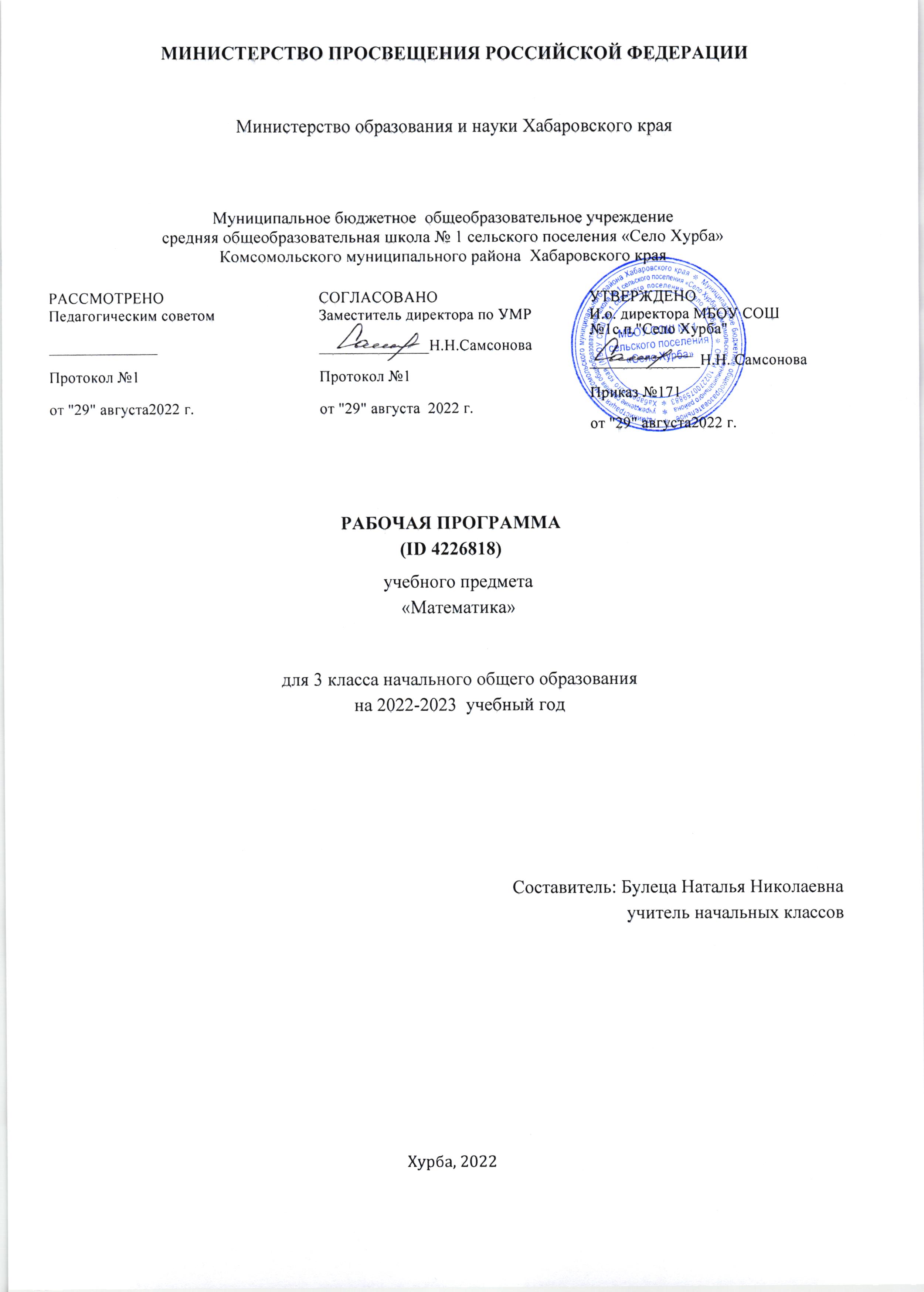 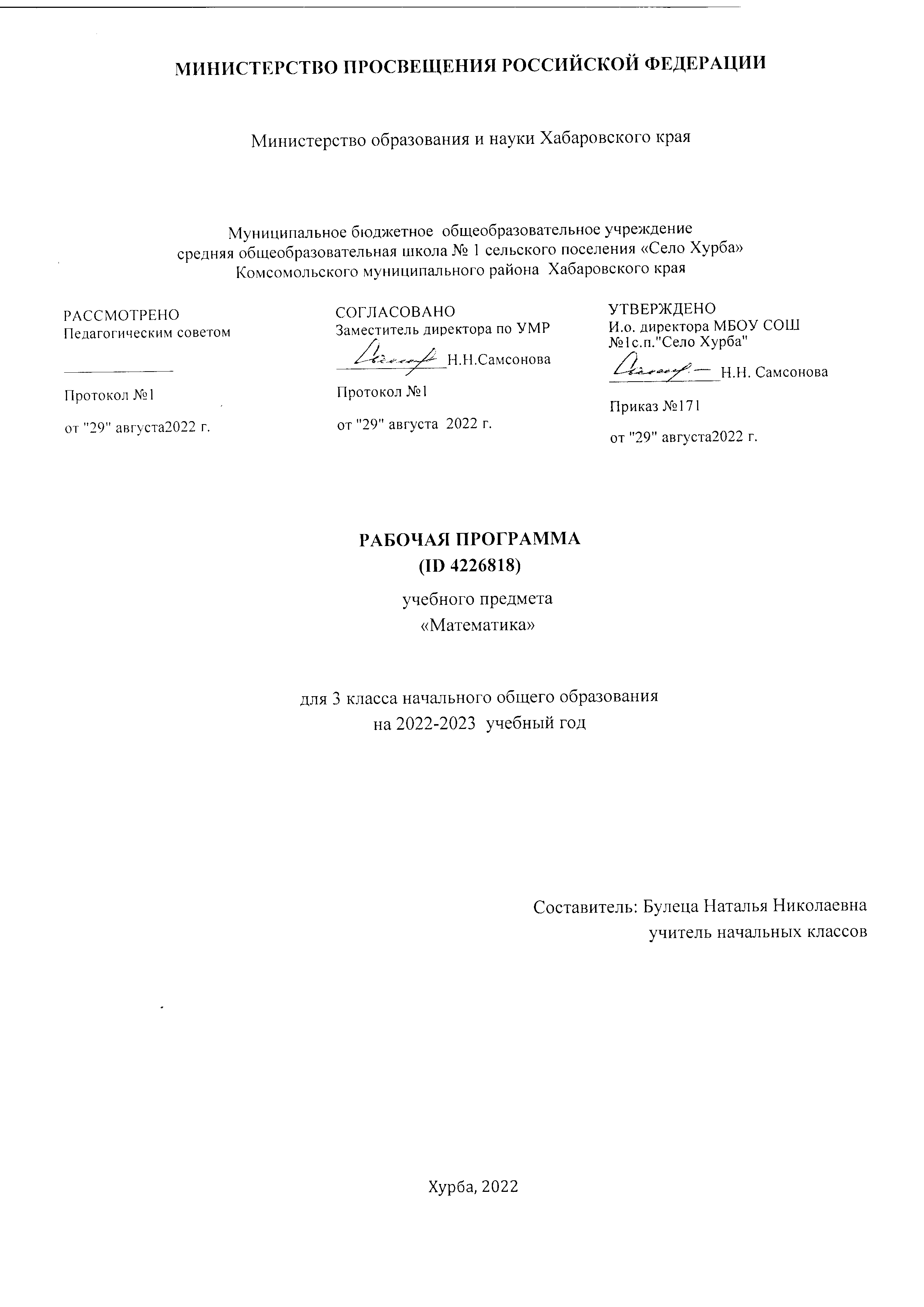 ПОЯСНИТЕЛЬНАЯ ЗАПИСКАРабочая программа по предмету «Математика» для обучающихся 3 класса составлена на основе Требований к результатам освоения основной образовательной программы начального общего образования, представленных в Федеральном государственном образовательном стандарте начального общего образования, а также Примерной программы воспитания.В начальной школе изучение математики имеет особое значение в развитии младшего школьника.Приобретённые им знания, опыт выполнения предметных и универсальных действий на 
математическом материале, первоначальное овладение математическим языком станут фундаментом обучения в основном звене школы, а также будут востребованы в жизни.	Изучение математики в начальной школе направлено на достижение следующих образовательных, развивающих целей, а также целей воспитания:—  Освоение начальных математических знаний — понимание значения величин и способов их измерения; использование арифметических способов для разрешения сюжетных ситуаций; формирование умения решать учебные и практические задачи средствами математики; работа с алгоритмами выполнения арифметических действий. —  Формирование функциональной математической грамотности младшего школьника, которая характеризуется наличием у него опыта решения учебно-познавательных и учебно-практических задач, построенных на понимании и применении математических отношений («часть-целое»,«больше-меньше», «равно-неравно», «порядок»), смысла арифметических действий, 
зависимостей (работа, движение, продолжительность события). —  Обеспечение математического развития младшего школьника — формирование способности к интеллектуальной деятельности, пространственного воображения, математической речи; умение строить рассуждения, выбирать аргументацию,  различать верные (истинные) и неверные (ложные) утверждения, вести поиск информации (примеров, оснований для упорядочения, вариантов и др.). —  Становление учебно-познавательных мотивов и интереса к изучению математики и 
умственному труду; важнейших качеств интеллектуальной деятельности: теоретического и пространственного мышления, воображения, математической речи, ориентировки в 
математических терминах и понятиях; прочных  навыков использования математических знаний в повседневной жизни.	В основе конструирования содержания и отбора планируемых результатов лежат следующие ценности математики, коррелирующие со становлением личности младшего школьника:—  понимание математических отношений выступает средством познания закономерностей существования   окружающего мира, фактов, процессов  и  явлений,  происходящих  в  природе и в обществе (хронология событий, протяжённость по времени, образование целого из частей, изменение формы, размера и т.д.); —  математические представления о числах, величинах, геометрических фигурах являются условием целостного восприятия творений природы и человека (памятники архитектуры, сокровища искусства и культуры, объекты природы); —  владение математическим языком, элементами алгоритмического мышления позволяет ученику совершенствовать коммуникативную деятельность (аргументировать свою точку зрения, строить логические цепочки рассуждений; опровергать или подтверждать истинностьпредположения).Младшие школьники проявляют интерес к математической сущности предметов и явлений окружающей жизни — возможности их измерить, определить величину, форму, выявить зависимости и  закономерности  их  расположения  во  времени  и в пространстве. Осознанию младшим 
школьником многих математических явлений помогает его тяга к моделированию, что облегчает освоение общего способа решения учебной задачи, а также работу с разными средствами 
информации, в том числе и графическими (таблица, диаграмма, схема).В начальной школе математические знания и умения применяются школьником при изучении других учебных предметов (количественные и пространственные характеристики, оценки, расчёты и прикидка, использование графических форм представления информации). Приобретённые учеником умения строить алгоритмы, выбирать рациональные способы устных и письменных арифметических вычислений, приёмы проверки правильности выполнения действий, а также различение, называние, изображение геометрических фигур, нахождение геометрических величин (длина, периметр, площадь) становятся показателями сформированной функциональной грамотности младшего школьника и предпосылкой успешного дальнейшего обучения в основном звене школы.На изучение математики в 3 классе отводится 4 часа в неделю, всего 136 часов.СОДЕРЖАНИЕ УЧЕБНОГО ПРЕДМЕТА Основное содержание обучения в программе представлено разделами: «Числа и величины»,«Арифметические действия», «Текстовые задачи», «Пространственные отношения и геометрические фигуры», «Математическая информация».Числа и величиныЧисла в пределах 1000: чтение, запись, сравнение, представление в виде суммы разрядных 
слагаемых. Равенства и неравенства: чтение, составление.  Увеличение/уменьшение числа в несколько раз. Кратное сравнение чисел.	Масса (единица массы — грамм); соотношение между килограммом и граммом; отношение«тяжелее/легче на/в».Стоимость (единицы — рубль, копейка); установление отношения «дороже/дешевле на/в».Соотношение «цена, количество, стоимость» в практической ситуации.Время (единица времени — секунда); установление отношения «быстрее/медленнее на/в».Соотношение «начало, окончание, продолжительность события» в практической ситуации.	Длина (единица длины — миллиметр, километр); соотношение между величинами в пределах тысячи.	Площадь (единицы площади — квадратный метр, квадратный сантиметр, квадратный дециметр, квадратный метр).Арифметические действия	Устные вычисления, сводимые к действиям в пределах 100 (табличное и внетабличное умножение, деление, действия с круглыми числами).Письменное сложение, вычитание чисел в пределах 1000. Действия с числами 0 и 1.Письменное умножение в столбик, письменное деление уголком. Письменное умножение, деление на однозначное число в пределах 100. Проверка результата вычисления (прикидка или оценка результата, обратное действие, применение алгоритма, использование калькулятора).Переместительное, сочетательное свойства сложения, умножения при вычислениях.Нахождение неизвестного компонента арифметического действия.	Порядок действий в числовом выражении, значение числового выражения, содержащего несколько действий (со скобками/без скобок), с вычислениями в пределах 1000.Однородные величины: сложение и вычитание.Текстовые задачи	Работа с текстовой задачей: анализ данных и отношений, представление на модели, планирование хода решения задачи, 
	решение арифметическим способом. Задачи на понимание смысла арифметических действий (в том числе деления с остатком), отношений (больше/меньше на/в), зависимостей (купля продажа, расчёт времени, количества), на сравнение (разностное, кратное). Запись решения задачи по действиям и с помощью числового выражения. Проверка решения и оценка полученного результата.	Доля величины: половина, треть, четверть, пятая, десятая часть в практической ситуации; сравнение долей одной величины. Задачи на нахождение доли величины.Пространственные отношения и геометрические фигуры	Конструирование геометрических фигур (разбиение фигуры на части, составление фигуры из частей).Периметр многоугольника: измерение, вычисление, запись равенства.Измерение площади, запись результата измерения в квадратных сантиметрах. Вычисление площади прямоугольника (квадрата) с заданными сторонами, запись равенства. Изображение на клетчатой бумаге прямоугольника с заданным значением площади. Сравнение площадей фигур с помощью наложения.Математическая информацияКлассификация объектов по двум признакам.	Верные (истинные) и неверные (ложные) утверждения: конструирование, проверка. Логические рассуждения со связками «если …, то …», «поэтому», «значит».Извлечение и использование для выполнения заданий информации, представленной в таблицах с данными о реальных процессах и явлениях окружающего мира (например, расписание уроков, движения автобусов, поездов); внесение данных в таблицу; дополнение чертежа данными.Формализованное описание последовательности действий (инструкция, план, схема, алгоритм). Столбчатая диаграмма: чтение, использование данных для решения учебных и практических задач.	Алгоритмы изучения материала, выполнения обучающих и тестовых заданий на доступных электронных средствах обучения (интерактивной доске, компьютере, других устройствах).УНИВЕРСАЛЬНЫЕ УЧЕБНЫЕ ДЕЙСТВИЯУниверсальные познавательные учебные действия:—  сравнивать математические объекты (числа, величины, геометрические фигуры); —  выбирать приём вычисления, выполнения действия; конструировать геометрические фигуры; —  классифицировать объекты (числа, величины, геометрические фигуры, текстовые задачи в одно действие) по выбранному признаку; —  прикидывать размеры фигуры, её элементов; понимать смысл зависимостей и математических отношений, описанных в задаче; —  различать и использовать разные приёмы и алгоритмы вычисления; —  выбирать метод решения (моделирование ситуации, перебор вариантов, использование алгоритма); —  соотносить начало, окончание, продолжительность события в практической ситуации; составлять ряд чисел (величин, геометрических фигур) по самостоятельно выбранному правилу; моделировать предложенную практическую ситуацию; —  устанавливать последовательность событий, действий сюжета текстовой задачи.Работа с информацией:—  читать информацию, представленную в разных формах; —  извлекать и интерпретировать числовые данные, представленные в таблице, на диаграмме; —  заполнять таблицы сложения и умножения, дополнять данными чертеж; устанавливать соответствие между различными записями решения задачи; —  использовать дополнительную литературу (справочники, словари) для установления и проверки значения математического термина (понятия).Универсальные коммуникативные учебные действия:—  использовать математическую терминологию для описания отношений и зависимостей; —  строить речевые высказывания для решения задач; составлять текстовую задачу; 
—  объяснять на примерах отношения «больше/меньше на … », «больше/меньше в … », «равно»; использовать математическую символику для составления числовых выражений; 
—  выбирать, осуществлять переход от одних единиц  измерения величины к другим в 
соответствии с практической ситуацией; 
—  участвовать в обсуждении ошибок в ходе и результате выполнения вычисления.Универсальные регулятивные учебные действия:
—  проверять ход и результат выполнения действия; 
—  вести поиск ошибок, характеризовать их и исправлять; 
—  формулировать ответ (вывод), подтверждать его объяснением, расчётами; 
—  выбирать и использовать различные приёмы прикидки и проверки правильности вычисления; —  проверять полноту и правильность заполнения таблиц сложения, умножения..Совместная деятельность:
—  при работе в группе или в паре выполнять предложенные задания (находить разные решения; определять с помощью цифровых и аналоговых приборов, измерительных инструментов длину, массу, время); 
—  договариваться о распределении обязанностей в совместном труде, выполнять роли руководителя, подчинённого, сдержанно принимать замечания к своей работе; 
—  выполнять совместно прикидку и оценку результата выполнения общей работы.ПЛАНИРУЕМЫЕ ОБРАЗОВАТЕЛЬНЫЕ РЕЗУЛЬТАТЫ	Изучение математики в 3 классе направлено на достижение обучающимися личностных, метапредметных и предметных результатов освоения учебного предмета.ЛИЧНОСТНЫЕ РЕЗУЛЬТАТЫ	В результате изучения предмета «Математика» у обучающегося будут сформированы следующие личностные результаты:—  осознавать необходимость изучения математики для адаптации к жизненным ситуациям, для развития общей культуры человека; —  развития способности мыслить, рассуждать, выдвигать предположения и доказывать или опровергать их; —  применять правила совместной деятельности со сверстниками, проявлять способность договариваться, лидировать, следовать указаниям, осознавать личную ответственность и объективно оценивать свой вклад в общий результат;—  осваивать навыки организации безопасного поведения в информационной среде; —  применять математику для решения практических задач в повседневной жизни, в том числе при оказании помощи одноклассникам, детям младшего возраста, взрослым и пожилым людям; —  работать в ситуациях, расширяющих опыт применения математических отношений в реальной жизни, повышающих интерес к интеллектуальному труду и уверенность своих силах при решении поставленных задач, умение преодолевать трудности; —  оценивать практические и учебные ситуации с точки зрения возможности применения математики для рационального и эффективного решения учебных и жизненных проблем; —  оценивать свои успехи в изучении математики, намечать пути устранения трудностей; —  стремиться углублять свои математические знания и умения; пользоваться разнообразными информационными средства ми для решения предложенных и самостоятельно выбранных учебных проблем, задач.МЕТАПРЕДМЕТНЫЕ РЕЗУЛЬТАТЫК концу обучения у обучающегося формируются следующие универсальные учебные действия.Универсальные  познавательные учебные действия:1)  Базовые логические действия:—  устанавливать связи и зависимости между математическими объектами (часть-целое; причина-следствие; протяжённость); —  применять базовые логические универсальные действия: сравнение, анализ, классификация (группировка), обобщение;—  приобретать практические графические и измерительные навыки для успешного решения учебных и житейских задач;—  представлять текстовую задачу, её решение в виде модели, схемы, арифметической записи, текста в соответствии с предложенной учебной проблемой.2)  Базовые исследовательские действия:—  проявлять способность ориентироваться в учебном материале разных разделов курса математики; —  понимать и адекватно использовать математическую терминологию: различать, характеризовать, использовать для решения учебных и практических задач; —  применять изученные методы познания (измерение, моделирование, перебор вариантов)3)  Работа с информацией:—  находить и использовать для решения учебных задач текстовую, графическую информацию в разных источниках информационной среды; —  читать, интерпретировать графически представленную информацию (схему, таблицу, диаграмму, другую модель); —  представлять информацию в заданной форме (дополнять таблицу, текст), формулировать утверждение по образцу, в соответствии с требованиями учебной задачи; —  принимать правила, безопасно использовать предлагаемые электронные средства и источники информации.Универсальные коммуникативные учебные действия:—  конструировать утверждения, проверять их истинность; строить логическое рассуждение;—  использовать текст задания для объяснения способа и хода решения математической задачи;—  формулировать ответ;—  комментировать процесс вычисления, построения, решения; объяснять полученный ответ с использованием изученной терминологии;—  в процессе диалогов по обсуждению изученного материала — задавать вопросы, высказывать суждения, оценивать выступления участников, приводить доказательства своей правоты, проявлять этику общения;—  создавать в соответствии с учебной задачей тексты разного вида - описание (например, геометрической фигуры), рассуждение (к примеру, при решении задачи), инструкция (например, измерение длины отрезка);—  ориентироваться в алгоритмах: воспроизводить, дополнять, исправлять деформированные;—  составлять по аналогии;—  самостоятельно составлять тексты заданий, аналогичные типовым изученным.Универсальные регулятивные учебные действия:1)  Самоорганизация:—  планировать этапы предстоящей работы, определять последовательность учебных действий; —  выполнять правила безопасного использования электронных средств, предлагаемых в процессе обучения.2)  Самоконтроль:—  осуществлять контроль процесса и результата своей деятельности, объективно оценивать их; —  выбирать и при необходимости корректировать способы действий; —  находить ошибки в своей работе, устанавливать их причины, вести поиск путей преодоления ошибок.3)  Самооценка:—  предвидеть возможность возникновения трудностей и ошибок, предусматривать способы их предупреждения (формулирование вопросов, обращение к учебнику, дополнительным средствам обучения, в том числе электронным); —  оценивать рациональность своих действий, давать им качественную характеристику.Совместная деятельность:—  участвовать в совместной деятельности: распределять работу между членами группы (например, в случае решения задач, требующих перебора большого количества вариантов, приведения примеров и контрпримеров); —  согласовывать  мнения в ходе поиска доказательств, выбора рационального способа, анализа информации;—  осуществлять совместный контроль и оценку выполняемых действий, предвидеть возможность возникновения ошибок и трудностей, предусматривать пути их предупреждения.ПРЕДМЕТНЫЕ РЕЗУЛЬТАТЫК концу обучения в 3 классе  обучающийся научится:—  читать, записывать, сравнивать, упорядочивать числа в пределах 1000; —  находить число большее/меньшее данного числа на заданное число, в заданное число раз (в пределах 1000); —  выполнять арифметические действия: сложение и вычитание (в пределах 100 — устно, в пределах 1000 — письменно); умножение и деление на однозначное число (в пределах 100 —устно и письменно); —  выполнять действия умножение и деление с числами 0 и 1, деление с остатком; —  устанавливать и соблюдать порядок действий при вычислении значения числового выражения (со скобками/без скобок), содержащего арифметические действия сложения, вычитания, умножения и деления; использовать при вычислениях переместительное и сочетательное свойства сложения; —  находить неизвестный компонент арифметического действия; —  использовать при выполнении практических заданий и решении задач единицы: длины (миллиметр, сантиметр, дециметр, метр, километр), массы (грамм, килограмм), времени (минута, час, секунда), стоимости (копейка, рубль), —  преобразовывать одни единицы данной величины в другие; —  определять с помощью цифровых и аналоговых приборов, измерительных инструментов длину, массу, время; —  выполнять прикидку и оценку результата измерений; —  определять продолжительность события; сравнивать величины длины, площади, массы, времени, стоимости, устанавливая между ними соотношение «больше/ меньше на/в»; —  называть, находить долю величины (половина, четверть); 
—  сравнивать величины, выраженные долями; 
—  знать и использовать при решении задач и в практических ситуациях (покупка товара, определение времени, выполнение расчётов) соотношение между величинами; 
—  выполнять сложение и вычитание однородных величин, умножение и деление величины на однозначное число; 
—  решать задачи в одно, два действия: представлять текст задачи, планировать ход решения, записывать решение и ответ, анализировать решение (искать другой способ решения), оценивать ответ (устанавливать его реалистичность, проверять вычисления); 
—  конструировать прямоугольник из данных фигур (квадратов), делить прямоугольник, многоугольник на заданные части; 
—  сравнивать фигуры по площади (наложение, сопоставление числовых значений); 
—  находить периметр прямоугольника (квадрата), площадь прямоугольника (квадрата), используя правило/алгоритм; 
—  распознавать верные (истинные) и неверные (ложные) утверждения со словами: «все»,«некоторые», «и», «каждый», «если…, то…»; 
—  формулировать утверждение (вывод), строить логические рассуждения (одно/двухшаговые), в том числе с использованием изученных связок; 
—  классифицировать объекты по одному, двум признакам; извлекать и использовать 
информацию, представленную в таблицах с данными о реальных процессах и явлениях 
окружающего мира (например, расписание, режим работы), в предметах повседневной 
жизни (например, ярлык, этикетка); 
—  структурировать информацию: заполнять простейшие таблицы по образцу; 
—  составлять план выполнения учебного задания и следовать ему; 
—  выполнять действия по алгоритму; 
—  сравнивать математические объекты (находить общее, различное, уникальное); 
—  выбирать верное решение математической задачи. ТЕМАТИЧЕСКОЕ ПЛАНИРОВАНИЕ ПОУРОЧНОЕ ПЛАНИРОВАНИЕ УЧЕБНО-МЕТОДИЧЕСКОЕ ОБЕСПЕЧЕНИЕ ОБРАЗОВАТЕЛЬНОГО ПРОЦЕССА ОБЯЗАТЕЛЬНЫЕ УЧЕБНЫЕ МАТЕРИАЛЫ ДЛЯ УЧЕНИКА 
Математика (в 2 частях), 3 класс /Рудницкая В.Н., Юдачёва Т.В., Общество с ограниченной ответственностью «Издательский центр ВЕНТАНА-ГРАФ»; Акционерное общество «Издательство Просвещение»; 
Введите свой вариант:МЕТОДИЧЕСКИЕ МАТЕРИАЛЫ ДЛЯ УЧИТЕЛЯ 
Математика: класс: методическое пособие/ В.Н. Рудницкая, Е.Э. Кочурова, О.А. Рыдзе. – М.: Вентана-Граф, 2021ЦИФРОВЫЕ ОБРАЗОВАТЕЛЬНЫЕ РЕСУРСЫ И РЕСУРСЫ СЕТИ ИНТЕРНЕТ http://schoo1-collection.edu.ru/catalog/МАТЕРИАЛЬНО-ТЕХНИЧЕСКОЕ ОБЕСПЕЧЕНИЕ ОБРАЗОВАТЕЛЬНОГО ПРОЦЕССАУЧЕБНОЕ ОБОРУДОВАНИЕПроектор, таблицы по математике для начальной школыОБОРУДОВАНИЕ ДЛЯ ПРОВЕДЕНИЯ ЛАБОРАТОРНЫХ И ПРАКТИЧЕСКИХ РАБОТ1. Классная магнитная доска.2. Настенная доска с приспособлением для крепления картинок.3. Колонки 
4. Компьютер 
5. Проектор мультимедийный№
п/пНаименование разделов и тем программыКоличество часовКоличество часовКоличество часовДата 
изученияВиды деятельностиВиды, формы контроляЭлектронные 
(цифровые) 
образовательные ресурсы№
п/пНаименование разделов и тем программывсегоконтрольные работыпрактические работыДата 
изученияВиды деятельностиВиды, формы контроляЭлектронные 
(цифровые) 
образовательные ресурсыРаздел 1. ЧислаРаздел 1. ЧислаРаздел 1. ЧислаРаздел 1. ЧислаРаздел 1. ЧислаРаздел 1. ЧислаРаздел 1. ЧислаРаздел 1. ЧислаРаздел 1. Числа1.1.Числа в пределах 1000: чтение, запись, сравнение, представление в виде суммы разрядных слагаемых.400Устная и письменная работа с числами: составление и чтение, сравнение и упорядочение, представление в виде суммы разрядных слагаемых и дополнение до заданного числа; выбор чисел с заданными свойствами (число единиц разряда, чётность и т. д.);; 
Устный опрос; Письменный 
контроль;http://schoo1-
collection.edu.ru/catalog/1.2.Равенства и неравенства: чтение, составление, установление истинности (верное/неверное).100Работа в парах/группах. Обнаружение и проверка общего свойства группы чисел, поиск уникальных свойств числа из группы чисел;Устный опрос;http://schoo1-
collection.edu.ru/catalog/1.3.Увеличение/уменьшение числа в несколько раз.0.500Устная и письменная работа с числами: составление и чтение, сравнение и упорядочение, представление в виде суммы разрядных слагаемых и дополнение до заданного числа; выбор чисел с заданными свойствами (число единиц разряда, чётность и т. д.);Устный опрос;http://schoo1-
collection.edu.ru/catalog/1.4.Кратное сравнение чисел.0.500Устная и письменная работа с числами: составление и чтение, сравнение и упорядочение, представление в виде суммы разрядных слагаемых и дополнение до заданного числа; выбор чисел с заданными свойствами (число единиц разряда, чётность и т. д.);Устный опрос;http://schoo1-
collection.edu.ru/catalog/1.5.Свойства чисел.110Устная и письменная работа с числами: составление и чтение, сравнение и упорядочение, представление в виде суммы разрядных слагаемых и дополнение до заданного числа; выбор чисел с заданными свойствами (число 
единиц разряда, чётность и т. д.); 
Письменная работа с числами: составление и чтение; сравнение и упорядочение; 
представление в виде суммы разрядных слагаемых и дополнение до заданного числа; выбор чисел с заданными свойствами (число единиц разряда; 
четность и т.д);Контрольная работа;http://schoo1-
collection.edu.ru/catalog/Итого по разделуИтого по разделу7Раздел 2. ВеличиныРаздел 2. ВеличиныРаздел 2. ВеличиныРаздел 2. ВеличиныРаздел 2. ВеличиныРаздел 2. ВеличиныРаздел 2. ВеличиныРаздел 2. ВеличиныРаздел 2. Величины2.1.Масса (единица массы — грамм); соотношение между килограммом и  граммом; отношение «тяжелее/легче на/в».712Учебный диалог: обсуждение практических ситуаций.Ситуации необходимого перехода от одних единиц 
измерения величины к другим. Установление отношения (больше, меньше, равно) между значениями величины, представленными в разных единицах. Применение 
соотношений между величинами в ситуациях купли-продажи, движения, работы. Прикидка значения 
величины на глаз, проверка измерением, расчётами;Письменный контроль; 
Контрольная работа; 
Практическая работа;http://schoo1-
collection.edu.ru/catalog/2.2.Стоимость (единицы — рубль, копейка); установление отношения «дороже/дешевле на/в».100Учебный диалог: обсуждение практических ситуаций.Ситуации необходимого перехода от одних единиц 
измерения величины к другим. Установление отношения (больше, меньше, равно) между значениями величины, представленными в разных единицах. Применение 
соотношений между величинами в ситуациях купли-продажи, движения, работы. Прикидка значения 
величины на глаз, проверка измерением, расчётами;Устный опрос;http://schoo1-
collection.edu.ru/catalog/2.3.Соотношение «цена, количество, стоимость» в практической ситуации.100Учебный диалог: обсуждение практических ситуаций.Ситуации необходимого перехода от одних единиц 
измерения величины к другим. Установление отношения (больше, меньше, равно) между значениями величины, представленными в разных единицах. Применение 
соотношений между величинами в ситуациях купли-продажи, движения, работы. Прикидка значения 
величины на глаз, проверка измерением, расчётами;Устный опрос;http://schoo1-
collection.edu.ru/catalog/2.4.Время (единица времени  — секунда); установление отношения «быстрее/ медленнее на/в». Соотношение«начало, окончание, продолжительность события» в практической ситуации.410Пропедевтика исследовательской работы: определять с помощью цифровых и аналоговых приборов, 
измерительных инструментов длину, массу, время; выполнять прикидку и оценку результата измерений; определять продолжительность события.;Устный опрос; Контрольная 
работа;http://schoo1-
collection.edu.ru/catalog/2.5.Длина (единица длины  — миллиметр, километр); соотношение между величинами в  пределах тысячи.401Комментирование. Представление значения величины в заданных единицах, комментирование перехода от одних единиц к другим (однородным); 
Пропедевтика исследовательской работы: определять с помощью цифровых и аналоговых приборов, 
измерительных инструментов длину, массу, время; 
выполнять прикидку и оценку результата измерений; определять продолжительность события.;Практическая 
работа; 
Самостоятельная работа;http://schoo1-
collection.edu.ru/catalog/2.6.Площадь (единицы площади  — квадратный метр, квадратный сантиметр, квадратный дециметр).101Моделирование: использование предметной модели для иллюстрации зависимости между величинами (больше/ меньше), хода выполнения арифметических действий с величинами (сложение, вычитание, увеличение/ 
уменьшение в несколько раз) в случаях, сводимых к устным вычислениям;Практическая работа;http://schoo1-
collection.edu.ru/catalog/2.7.Расчёт времени. Соотношение «начало, окончание, продолжительность события» в практической ситуации.100Пропедевтика исследовательской работы: определять с помощью цифровых и аналоговых приборов, 
измерительных инструментов длину, массу, время; выполнять прикидку и оценку результата измерений; определять продолжительность события.;Устный опрос;http://schoo1-
collection.edu.ru/catalog/2.8.Соотношение «больше/ меньше на/в» в ситуации 
сравнения предметов и  объектов на основе измерения величин.100Моделирование: использование предметной модели для иллюстрации зависимости между величинами (больше/ меньше), хода выполнения арифметических действий с величинами (сложение, вычитание, увеличение/ 
уменьшение в несколько раз) в случаях, сводимых к устным вычислениям;Устный опрос;http://schoo1-
collection.edu.ru/catalog/Итого по разделуИтого по разделу20Раздел 3. Арифметические действияРаздел 3. Арифметические действияРаздел 3. Арифметические действияРаздел 3. Арифметические действияРаздел 3. Арифметические действияРаздел 3. Арифметические действияРаздел 3. Арифметические действияРаздел 3. Арифметические действияРаздел 3. Арифметические действия3.1.Устные вычисления, сводимые к действиям в  пределах 100 (табличное и  внетабличное умножение, деление, действия с  круглыми числами).301; 
Упражнения: устные и письменные приёмы вычислений; Устное вычисление в случаях, сводимых к действиям в пределах 100 (действия с десятками, сотнями, умножение и деление на 1, 10, 100). Действия с числами 0 и 1;Устный опрос; Практическая работа;http://schoo1-
collection.edu.ru/catalog/3.2.Письменное сложение, вычитание чисел в пределах 1000. Действия с  числами 0 и 1.1511; 
Упражнения: устные и письменные приёмы вычислений; Устное вычисление в случаях, сводимых к действиям в пределах 100 (действия с десятками, сотнями, умножение и деление на 1, 10, 100). Действия с числами 0 и 1;Устный опрос; Письменный 
контроль; 
Контрольная 
работа; 
Практическая работа;http://schoo1-
collection.edu.ru/catalog/3.3.Взаимосвязь умножения и  деления.200Упражнения: устные и письменные приёмы вычислений;Устный опрос;http://schoo1-
collection.edu.ru/catalog/3.4.Письменное умножение в  столбик, письменное деление уголком.810Комментирование хода вычислений с использованием математической терминологии;Письменный контроль; 
Контрольная работа;http://schoo1-
collection.edu.ru/catalog/3.5.Письменное умножение, деление на однозначное число в пределах 1000.400Комментирование хода вычислений с использованием математической терминологии;Устный опрос;http://schoo1-
collection.edu.ru/catalog/3.6.Проверка результата вычисления (прикидка или оценка результата, обратное действие, применение алгоритма, использование калькулятора).400Прикидка результата выполнения действия;; 
Устный опрос; Письменный 
контроль;http://schoo1-
collection.edu.ru/catalog/3.7.Переместительное, сочетательное свойства сложения, умножения при вычислениях.500Упражнения: устные и письменные приёмы вычислений;Письменный 
контроль; 
Самостоятельная работа;http://schoo1-
collection.edu.ru/catalog/3.8.Нахождение неизвестного компонента арифметического действия.100Моделирование: использование предметных моделей для объяснения способа (приёма) нахождения неизвестного компонента арифметического действия;Устный опрос;http://schoo1-
collection.edu.ru/catalog/3.9.Порядок действий в  числовом выражении, значение числового выражения, содержащего несколько действий (со скобками/ без скобок), с вычислениями в пределах 1000.800Применение правил порядка выполнения действий в предложенной ситуации и при конструирование 
числового выражения с заданным порядком выполнения действий. Сравнение числовых выражений без 
вычислений;Письменный 
контроль; 
Самостоятельная работа;http://schoo1-
collection.edu.ru/catalog/3.10.Однородные величины: сложение и вычитание.100Устное вычисление в случаях, сводимых к действиям в пределах 100 (действия с десятками, сотнями, умножение и деление на 1, 10, 100). Действия с числами 0 и 1;Устный опрос;http://schoo1-
collection.edu.ru/catalog/3.11.Равенство с неизвестным числом, записанным буквой.501Моделирование: использование предметных моделей для объяснения способа (приёма) нахождения неизвестного компонента арифметического действия;Устный опрос; Письменный 
контроль; 
Практическая работа;http://schoo1-
collection.edu.ru/catalog/3.12Умножение и деление круглого числа на однозначное число.800; 
Упражнения: устные и письменные приёмы вычислений; Устное вычисление в случаях, сводимых к действиям в пределах 100 (действия с десятками, сотнями, умножение и деление на 1, 10, 100). Действия с числами 0 и 1;Письменный 
контроль; 
Самостоятельная работа;http://schoo1-
collection.edu.ru/catalog/3.13.Умножение суммы на  число. Деление трёхзначного числа на  однозначное уголком. Деление суммы на число.1100Упражнения: устные и письменные приёмы вычислений; Устное вычисление в случаях, сводимых к действиям в пределах 100 (действия с десятками, сотнями, умножение и деление на 1, 10, 100). Действия с числами 0 и 1; 
Упражнения: алгоритм деления с остатком;; 
Устный опрос; Письменный 
контроль;http://schoo1-
collection.edu.ru/catalog/Итого по разделуИтого по разделу75Раздел 4. Текстовые задачиРаздел 4. Текстовые задачиРаздел 4. Текстовые задачиРаздел 4. Текстовые задачиРаздел 4. Текстовые задачиРаздел 4. Текстовые задачиРаздел 4. Текстовые задачиРаздел 4. Текстовые задачиРаздел 4. Текстовые задачи4.1.Работа с текстовой задачей: анализ данных и отношений, представление на модели, планирование хода решения задач, решение арифметическим способом.300Упражнения на контроль и самоконтроль при решении задач. Анализ образцов записи решения задачи по действиям и с помощью числового выражения;Устный опрос; 
Самостоятельная работа;http://schoo1-
collection.edu.ru/catalog/4.2.Задачи на  понимание смысла арифметических действий (в том числе деления с остатком), отношений 
(больше/меньше на/в), зависимостей (купля-продажа, расчёт времени, количества), на  сравнение (разностное, кратное).300Работа в парах/группах. Решение задач с косвенной формулировкой условия, задач на деление с остатком, задач, иллюстрирующих смысл умножения суммы на число; оформление разных способов решения задачи (например, приведение к единице, кратное сравнение); поиск всех решений;Устный опрос;http://schoo1-
collection.edu.ru/catalog/4.3.Запись решения задачи по действиям и с  помощью числового выражения. Проверка решения и оценка полученного результата.100Комментирование. Описание хода рассуждения для решения задачи: по вопросам, с комментированием, составлением выражения;Устный опрос;http://schoo1-
collection.edu.ru/catalog/4.4.Доля величины: половина, четверть в  практической ситуации; сравнение долей одной величины100Практическая работа: нахождение доли величины. Сравнение долей одной величины;Устный опрос;http://schoo1-
collection.edu.ru/catalog/Итого по разделуИтого по разделу8Раздел 5. Пространственные отношения и  геометрические фигурыРаздел 5. Пространственные отношения и  геометрические фигурыРаздел 5. Пространственные отношения и  геометрические фигурыРаздел 5. Пространственные отношения и  геометрические фигурыРаздел 5. Пространственные отношения и  геометрические фигурыРаздел 5. Пространственные отношения и  геометрические фигурыРаздел 5. Пространственные отношения и  геометрические фигурыРаздел 5. Пространственные отношения и  геометрические фигурыРаздел 5. Пространственные отношения и  геометрические фигуры5.1.Конструирование геометрических фигур (разбиение фигуры на части, составление фигуры из  частей).300Конструирование из бумаги геометрической фигуры с заданной длиной стороны (значением периметра, площади). Мысленное представление и 
экспериментальная проверка возможности 
конструирования заданной геометрической фигуры;Самостоятельная работа;http://schoo1-
collection.edu.ru/catalog/5.2.Периметр многоугольника: измерение, вычисление, запись равенства.300Упражнение: графические и измерительные действия при построении прямоугольников, квадратов с заданными свойствами (длина стороны, значение периметра, 
площади); определение размеров предметов на глаз с последующей проверкой — измерением;Письменный контроль;http://schoo1-
collection.edu.ru/catalog/5.3.Измерение площади, запись результата измерения в квадратных сантиметрах.200Нахождение площади прямоугольника, квадрата, составление числового равенства при вычислении площади прямоугольника (квадрата);Письменный контроль;http://schoo1-
collection.edu.ru/catalog/5.4.Вычисление площади прямоугольника (квадрата) с заданными сторонами, запись равенства.401Нахождение площади прямоугольника, квадрата, составление числового равенства при вычислении площади прямоугольника (квадрата);Практическая работа;http://schoo1-
collection.edu.ru/catalog/5.5.Изображение на клетчатой бумаге прямоугольника с заданным значением площади. Сравнение площадей фигур с помощью наложения.300Пропедевтика исследовательской работы: сравнение фигур по площади, периметру, сравнение однородных величин;Самостоятельная работа;http://schoo1-
collection.edu.ru/catalog/Итого по разделуИтого по разделу15Раздел 6. Математическая информацияРаздел 6. Математическая информацияРаздел 6. Математическая информацияРаздел 6. Математическая информацияРаздел 6. Математическая информацияРаздел 6. Математическая информацияРаздел 6. Математическая информацияРаздел 6. Математическая информацияРаздел 6. Математическая информация6.1.Классификация объектов по двум признакам.100Работа в группах: подготовка суждения о взаимосвязи изучаемых математических понятий и фактов 
окружающей действительности. Примеры ситуаций, которые целесообразно формулировать на языке 
математики, объяснять и доказывать математическими средствами;Устный опрос;http://schoo1-
collection.edu.ru/catalog/6.2.Верные (истинные) и  неверные (ложные) утверждения: конструирование, проверка. Логические рассуждения со связками «если …, то …», «поэтому», «значит».410; 
Работа в группах: подготовка суждения о взаимосвязи изучаемых математических понятий и фактов 
окружающей действительности. Примеры ситуаций, которые целесообразно формулировать на языке 
математики, объяснять и доказывать математическими средствами; 
Оформление математической записи.Дифференцированное задание: составление утверждения на основе информации, представленной в текстовой форме, использование связок « если …, то …»,
«поэтому», «значит»;Контрольная работа;http://schoo1-
collection.edu.ru/catalog/6.3.Работа с информацией: извлечение и использование для выполнения заданий информации, представленной в 
таблицах с данными о реальных процессах и явлениях окружающего мира (например, расписание уроков, 
движения автобусов, поездов); внесение данных в таблицу; дополнение чертежа данными100Работа с информацией: чтение, сравнение, 
интерпретация, использование в решении данных, представленных в табличной форме (на диаграмме);Устный опрос;http://schoo1-
collection.edu.ru/catalog/6.4.Таблицы сложения и умножения: заполнение на  основе результатов счёта.100Работа в парах/группах. Работа по заданному алгоритму.Установление соответствия между разными способами представления информации (иллюстрация, текст, 
таблица). Дополнение таблиц сложения, умножения. Решение простейших комбинаторных и логических задач;Устный опрос;http://schoo1-
collection.edu.ru/catalog/6.5.Формализованное описание последовательности действий (инструкция, план, схема, алгоритм).101Практические работы по установлению 
последовательности событий, действий, сюжета, выбору и проверке способа действия в предложенной ситуации для разрешения проблемы (или ответа на вопрос);Практическая работа;http://schoo1-
collection.edu.ru/catalog/6.6.Алгоритмы (правила) устных и письменных вычислений (сложение, вычитание, умножение, деление), порядка действий в числовом выражении, нахождения периметра и площади, построения геометрических фигур.110Работа с алгоритмами: воспроизведение, восстановление, использование в общих и частных случаях алгоритмов устных и письменных вычислений (сложение, вычитание, умножение, деление), порядка действий в числовом 
выражении, нахождения периметра и площади 
прямоугольника;Контрольная работа;http://schoo1-
collection.edu.ru/catalog/6.7.Столбчатая диаграмма: чтение, использование данных для решения учебных и практических задач.100Работа с информацией: чтение, сравнение, 
интерпретация, использование в решении данных, представленных в табличной форме (на диаграмме);Устный опрос;http://schoo1-
collection.edu.ru/catalog/6.8Алгоритмы изучения материала, выполнения заданий на доступных электронных средствах обучения.100Учебный диалог: символы, знаки, пиктограммы; их использование в повседневной жизни и в математике; Составление правил работы с известными электронными средствами обучения (ЭФУ, тренажёры и др.);Устный опрос;http://schoo1-
collection.edu.ru/catalog/Итого по разделу:Итого по разделу:11Резервное времяРезервное время0ОБЩЕЕ КОЛИЧЕСТВО ЧАСОВ ПО ПРОГРАММЕОБЩЕЕ КОЛИЧЕСТВО ЧАСОВ ПО ПРОГРАММЕ13679№
п/пТема урокаКоличество часовКоличество часовКоличество часовДата 
изученияВиды, 
формы 
контроля№
п/пТема урокавсего контрольные работыпрактические работыДата 
изученияВиды, 
формы 
контроля1. Числа в пределах 1000: чтение, запись100Устный опрос;2.Числа в пределах 1000: сравнение100Устный опрос;3.Числа в пределах 1000: 
представление в виде суммы разрядных слагаемых100Устный опрос;4.Числа в пределах 1000: 
представление в виде суммы разрядных слагаемых.Определение общего числа единиц (десятков, сотен) в числе. Математический 
диктант№1.100Письменный контроль;5.Сравнение чисел. Знаки «<»и «>».100Устный опрос;6.Использование знаков «<» «>» для записи результатов сравнения чисел.100Устный опрос;7.Входная контрольная работа.110Контрольная работа;8.Работа над ошибками.Единицы длины: - километр, миллиметр, их обозначение.100Устный опрос;9.Соотношения между единицами длины. 100Устный опрос;10.Соотношения между единицами длины.Практическая работа.Измерение длины в метрах, сантиметрах и миллиметрах.101Практическая работа;11.Закрепление  по теме«Единицы длины».Самостоятельная работа.100Письменный контроль;12.Ломаная.100Устный опрос;13.Ломаная и ее эле​менты100Устный опрос;14.Ломаная и ее эле​менты. Самостоятельная работа.100Письменный контроль;15.Длина ломаной.Математический диктант№2.100Письменный контроль;16.Построение лома​ной и вычисление ее длины.100Устный опрос;17.Закрепление по теме «Длина ломаной».100Устный опрос;18.Масса и ее едини​цы: килограмм, грамм.100Устный опрос;19.Соотношения меж​ду 
единицами массы 
килограммом и граммом. Самостоятельная работа.100Письменный контроль;20.Решение задач на нахождение массы.Практическая работа.Измерение массы с помощью весов.101Практическая работа;21.Вместимость и ее единица -литр.100Устный опрос;22.Литр. Практическая работа. Измерение вмести​мости с помощью мерных сосудов. 101Практическая работа;23.Закрепление по теме«Величины». 100Устный опрос;24.Контрольная работа по теме«Длина, масса, вместимость»110Контрольная работа;25.Работа над ошибками. Повторение изученного материала100Устный опрос;26.Устные и письмен​ные приемы сложе​ния.100Устный опрос;27.Письменные приемы 
сложения. Математический диктант №3.100Письменный контроль;28.Письменные прие​мы 
сложения. Самостоятельная работа.100Письменный контроль;29.Вычитание в пределах 1000.100Устный опрос;30.Письменные и уст​ные приемы вычис​лений.100Устный опрос;31.Итоговая контрольная работа. 110Контрольная работа;32.Работа над ошибками.Сложение в пределах 1000100Устный опрос;33.Решение задач на вычитание в пре​делах 1000.100Устный опрос;34.Сложение и вычитание в пределах 1000. 100Устный опрос;35.Сочетательное свойство 
сложения.  Математический диктант №4100Письменный контроль;36.Сочетательное свойство сложения.100Устный опрос;37.Сочетательное свойство 
сложения. Практическая 
работа. Построение из 
спичек квадрата и ломанной.101Практическая работа;38.Сумма трёх и более слагаемых.100Устный опрос;39.Сумма трёх и более слагаемых.100Устный опрос;40.Закрепление по теме
«Сложение и вычи​тание в пределах 1000».100Устный опрос;41.Сочетательное свойство умножения. 100Устный опрос;42.Сочетательное свойство 
умножения. Математический диктант №5.100Письменный контроль;43.Закрепление по теме
«Сложение и вычитание в пределах 1000».Самостоятельная работа100Письменный контроль;44. Произведение трёх и более множителей.100Устный опрос;45.Произведение трёх и более множителей.100Устный опрос;46.Симметрия на клет​чатой бумаге. 100Устный опрос;47.Построение сим​метричных прямых на клетчатой бума​ге. Практическая работа.Измерение площади фигуры с помощью палетки.101Практическая работа;48.Проверочная работа по теме«Симметрия на клетчатой бумаге». 100Письменный контроль;49.Работа над ошибками.Порядок выполне​ния 
действий в вы​ражениях без ско​бок.100Устный опрос;50.Порядок выполне​ния 
действий в выражениях без скобок100Устный опрос;51.Порядок выполне​ния 
действий в выражениях без скобок.100Устный опрос;52.Порядок выполне​ния 
действий в выражениях со скобками. Математический диктант №6.100Письменный контроль;53.Порядок выполне​ния 
действий в выражениях со скобками.100Устный опрос;54.Порядок выполне​ния 
действий в выражениях со скобками.100Устный опрос;55.Закрепление по теме
«Порядок выполне​ния 
действий в выражениях со скобками». Самостоятельная работа.100Письменный контроль;56.Поря​док выполнения действий в число​вых выражениях. 100Устный опрос;57.Высказывание. 100Устный опрос;58.Итоговая контрольная работа.110Контрольная работа;59.Работа над ошибками. Повторение изученного материала100Устный опрос;60.Верные и неверные предложения (вы​‐сказывания).100Устный опрос;61.Закрепление по теме«Высказывание».100Устный опрос;62.Числовые равенства и неравенства.100Устный опрос;63.Свойства числовых равенств.100Устный опрос;64.Закрепление по теме
«Числовые равен​ства и 
неравенства, их свойства». Математический диктант№7.100Письменный контроль;65.Самостоятельная работа по теме «Числовые равенства и неравенства».100Письменный контроль;66.Решение примеров и задач. Практическая работа. 
Вырезание из бумаги 
квадрата.101Практическая работа;67.Деление окружно​сти на 
равные части. Практическая работа. Построение, 
вырезание круга и деление его по оси симметрии.101Практическая работа;68.Деление окружно​сти на равные части. 100Устный опрос;69.Закрепление по теме
«Деление окружно​сти на равные части».100Устный опрос;70.Закрепление по теме
«Деление окружно​сти на равные части».100Устный опрос;71.Умножение суммы на число100Устный опрос;72.Умножение суммы на число.100Устный опрос;73.Закрепление по теме
«Умножение суммы на число».100Устный опрос;74.Закрепление по теме
«Умножение суммы на число». Математический диктант №8100Письменный контроль;75.Умножение на 10 и на 100100Устный опрос;76.Умножение на 10 и на 100. Самостоятельная работа.100Письменный контроль;77.Закрепление по теме
«Умножение на 10 и на 100».100Устный опрос;78.Закрепление по теме
«Умножение на 10 и на 100».100Устный опрос;79.Умножение вида 50. 9, 200. 4. 100Устный опрос;80.Умножение вида 50. 9, 200. 4. 100Устный опрос;81.Умножение вида 50. 9, 200. 4. 100Устный опрос;82.Закрепление по теме
«Умножение вида 50. 9, 200.4100Устный опрос;83.Прямая.100Устный опрос;84.Прямая.100Устный опрос;85.Прямая. Самостоятельная работа.100Письменный контроль;86.Умножение на од​нозначное число100Устный опрос;87.Умножение на од​нозначное число.Математический 
диктант№9.100Письменный контроль;88.Письменный прием 
умножения трехзначного числа на однозначное.100Устный опрос;89.Умножение на од​нозначное число.100Устный опрос;90.Умножение на од​нозначное число.100Устный опрос;91.Кон​трольная работа по теме«Умно​жение двухзначных и трехзначных чи​сел на 
однозначное число».110Контрольная работа;92.Работа над ошибками.Закрепление по теме
«Умножение на од​нозначное число в пределах 1000».100Устный опрос;93.Умножение на од​нозначное число.100Устный опрос;94.Единицы времени. 100Устный опрос;95.Решение задач с единицами времени.100Устный опрос;96.Решение задач с единицами времени.100Устный опрос;97.Итоговая контрольная работа.110Контрольная работа;98.Работа над ошибками.Закрепление по теме
«Измерение времени». 100Устный опрос;99.Деление на 10 и на 100.100Устный опрос;100.100. Деление на 10 и на 100. 100Устный опрос;101. 101. Деление на 10 и на 100. 100Устный опрос;102. 102. Деление на 10 и на 100.100Устный опрос;103.  Нахождение однозначного частного. Математический диктант №10.100Письменный контроль;104.Нахождение однозначного частного.100Устный опрос;105.Нахождение однозначного частного.100Устный опрос;106. 106. Закрепление по теме
«Нахождение однозначного частного».100Устный опрос;107.107. Деление с остатком.100Устный опрос;108.108. Деление с остатком.100Устный опрос;109.Решение задач с остатком100Устный опрос;110.110. Деление с остат​ком. 
	Самостоятель​ная работа.100Письменный контроль;111.111. Деление на од​нозначное 	число.100Устный опрос;112.112. Деление на од​нозначное 	число.100Устный опрос;113. 113. Деление на од​нозначное 	число.100Устный опрос;114.114. Деление на од​нозначное 	число.100Устный опрос;115. 115. Решение задач по теме«Деление на однозначное число».100Устный опрос;116.  Проверочная работа  по теме«Деле​ние двухзначных и 
трехзначных чисел на 
однозначное число».100Письменный контроль;117. 117. Работа над ошибками. 	Умножение вида 23х40100Устный опрос;118. 118. Умножение вида 23х40. 	Практическая работа.Нахождение центра круга путем перегибания.101Практическая работа;119.119. Закрепление по теме
	«Умножение вида 23х40».100Устный опрос;120.Умножение на двузначное число.100Устный опрос;121.Умножение на двузначное число. Математический 
диктант №11.100Письменный контроль;122.122. Устные и письмен​ные 	приемы умножения.100Устный опрос;123.Умножение на двузначное число.100Устный опрос;124.Умножение на двузначное число. Самостоятельная работа.100Письменный контроль;125.  Умножение на двузначное 	число. 100Устный опрос;126.Деление на двузначное число 100Устный опрос;127. 127. Умножение и деление 
двухзначных и трехзначных чисел на двузначное число. 100Устный опрос;128.128. Деление на двузначное 
число. Практическая работа. Вырезание фигуры по плану. 101Практическая работа;129. 129. Решение задач по теме
«Деление на двузначное чис​‐ло».100Устный опрос;130.  Итоговая контрольная работа 	за курс 3 класса110Контрольная работа;131.131. Работа над ошибками. Деление на дву​значное число.100Устный опрос;132. 132. Повторение по теме
«Единицы длины, массы. Вместимость».Математический диктант№12.100Устный опрос;133.133. Повторение по теме
«Порядок выполнения действий в выражениях»100Устный опрос;134. 134. Повторение по теме
	«Равенства и неравенства.Высказывание100Устный опрос;135.135. Повторение по теме
«Умножение и деление на однозначное число»100Устный опрос;136. 136. Повторение по теме
«Умножение и деление на двухзначное число»100Устный опрос;ОБЩЕЕ КОЛИЧЕСТВО ЧАСОВ ПО ПРОГРАММЕОБЩЕЕ КОЛИЧЕСТВО ЧАСОВ ПО ПРОГРАММЕ1367999